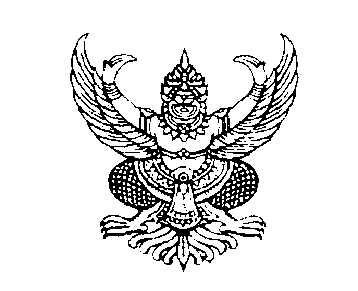 บันทึกข้อความส่วนงาน     (หน่วยงานสถาบัน)                    			โทร.              ที่			วันที่เรื่อง	ขอเสนอโครงร่างวิทยานิพนธ์เพื่อรับการพิจารณาจริยธรรมการวิจัยในคนเรียน	ประธานคณะกรรมการจริยธรรมการวิจัยในคน มหาวิทยาลัยธรรมศาสตร์ สาขาวิทยาศาสตร์สิ่งที่ส่งมาด้วย	1. ใบคำขอรับการพิจารณาจริยธรรมการวิจัย (แบบเอกสาร ScF 04_03)		2. โครงการวิจัยและเอกสารอื่น ๆ ที่เกี่ยวข้อง พร้อมไฟล์อิเล็กทรอนิกส์ 1 ชุด	ด้วย ข้าพเจ้า……………………………………….............…นักศึกษาระดับ……….………….…………….คณะ/สถาบัน/หน่วยงาน…………………………………………………………….…..…..มหาวิทยาลัยธรรมศาสตร์ได้เสนอโครงการวิจัยเรื่อง……………………………………………………………………………………………………..……และประสงค์จะเสนอขอรับการพิจารณาจริยธรรมการวิจัย ทั้งนี้ โครงการวิจัยนี้ ได้ผ่านการพิจารณาคุณค่า ความถูกต้อง และประโยชน์ (Relevant and Scientific Merit) เพื่อเข้ารับการพิจารณาจริยธรรม โดยกลไกที่เกี่ยวข้องระดับคณะ/สถาบัน/หน่วยงานแล้ว	จึงเรียนมาเพื่อโปรดพิจารณาดำเนินการให้ด้วย จักเป็นพระคุณยิ่ง